OUTDOOR SCAVENGER HUNT(PLAYGROUND)GROUP MEMBERS:  __________________________Please find the following, with your group helping: (Check off the box when you find each item.)You have  _45__  minutes to complete the quest.A three-coloured rock          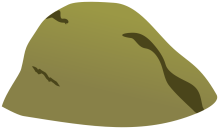 Your whole group on top of something taller than you               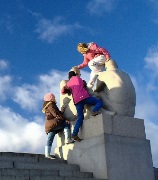 A feather                                  Glass that isn’t too 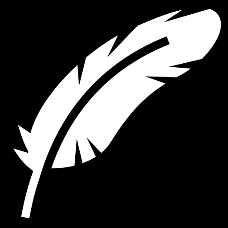 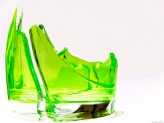      sharp    Two teachers hugging  			A piece of plastic           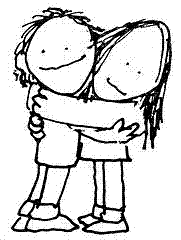 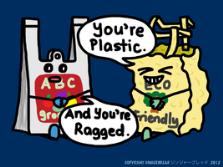          A pine cone                         A dead branch (DON’T break 				          one off)   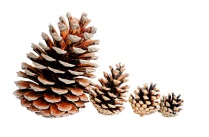 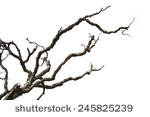       Yourselves in a human pyramid   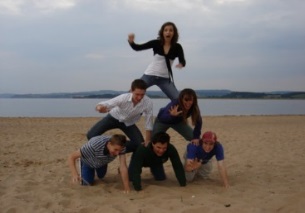  An unbroken leaf                     Something purple        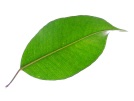 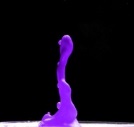 Something star-shapedBlade of grass                                         A seed   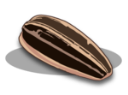 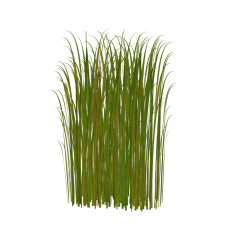 Y-shaped twig    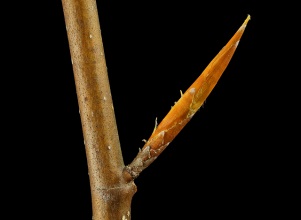 An animal      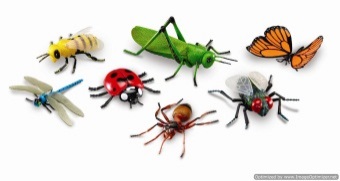 Mrs. (Admin Assistant) or Mme (Vice Principal) or Mrs. (Principal) giving “thumbs-up”       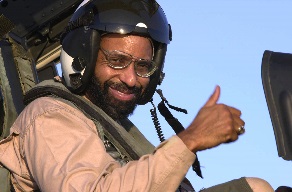 You must bring everything back in your bag. If something can’t be brought in, please photograph it.